                      Профилактика туберкулёза – вакцинация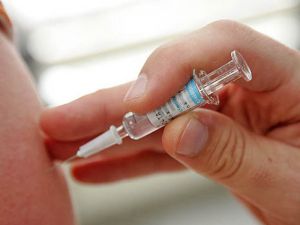 Что такое туберкулез?Туберкулез - инфекционное заболевание, вызываемое микобактерией туберкулеза (палочка Коха). Инфекция поражает различные органы и ткани: легкие, почки, глаза, головной мозг, лимфатические узлы, кости, кожу, но чаще всего (в 90,0%) - органы дыхания.Кто болеет туберкулезом?Основным источником инфекции является больной туберкулезом человек, который выделяет возбудителя при кашле, чихании с капельками мокроты и слюны. Вторым по значимости источником заражения является больной туберкулезом крупнорогатый скот, реже свиньи, птицы и другие животные.Как происходит заражение?Через воздух - (аэрогенный, воздушно-капельный путь). 		При употреблении молочных продуктов от больного туберкулезом крупнорогатого скота (алиментарный или пищевой  путь).		Заразиться туберкулезом может практически любой человек, но наиболее подвержены риску инфицирования люди из группы риска и дети, особенно раннего возраста.Как предотвратить заболевание?		Основной мерой профилактики туберкулеза у детей была и остается - вакцинация. Шестидесятилетний опыт применения вакцины доказал целесообразность и эффективность этого метода профилактики.Открытие вакциныВпервые БЦЖ вакцина была получена французскими учеными в 1919 году. Первая прививка вакциной БЦЖ выполнена новорожденному ребенку во Франции в 1921 году. В нашей стране массовая вакцинация начала проводиться с 1926 года.Использование вакцины 	В соответствии с национальным календарем профилактических прививок в Республике Беларусь проводится обязательная вакцинация против туберкулеза вакциной БЦЖ - М всех новорожденных на 3 - 5 день жизни.Вакцинированный ребенок должен быть изолирован на время выработки иммунитета (1,5 - 2 месяца), если в семье есть больной туберкулезом.Детей, имеющих противопоказания к проведению профилактической прививки, берут под наблюдение и вакцинируют после снятия медицинских прпотивопоказаний.Что такое противотуберкулезная вакцина?Вакцина БЦЖ - М представляет собой ослабленные (утратившие способность вызывать заболевание) микобактерии и используется для щадящей активной профилактики туберкулеза. Микобактерии штамма БЦЖ - М, размножаясь в организме привитого, приводят к развитию длительного специфического иммунитета. Что происходит при введении вакцины?У привитого от туберкулеза ребенка через 4 - 6 недель появляется папула размером 5 - 10 мм, а через год рубчик, который свидетельствует об успешно проведенной вакцинации и о наличии в 90 - 95% вакцинированных сформированного  иммунитета. Почему нужно прививаться?Внутрикожная БЦЖ - М вакцинация признана основным методом специфической профилактики туберкулеза. Вакцина стимулирует выработку не только специфического противотуберкулезного иммунитета, защищая от первичного туберкулеза, предотвращая развитие милиарного туберкулеза, туберкулезного менингита, но и усиливает естественную устойчивость детского организма к другим инфекциям. К специфической профилактике туберкулеза также относят раннюю диагностику туберкулеза с помощью проб Манту или Диаскинтеста.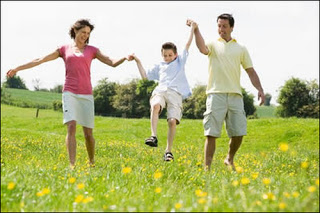       Помните! Здоровье вашего ребенка в ваших руках!Не пренебрегайте вакцинацией, как наиболее доступной и надежной мерой профилактики. 